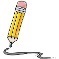 Εντοπίστε στο κρυπτόλεξο τους παράγοντες που συμβάλουν στη δημιουργία του εδάφους.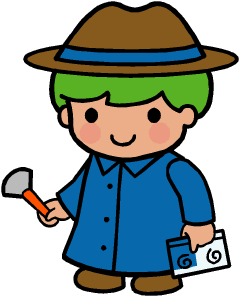 Οι παράγοντες που συμβάλλουν στη δημιουργία εδάφους είναι: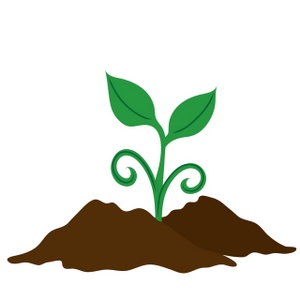 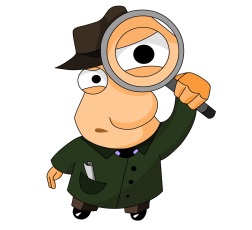 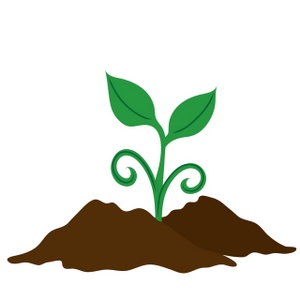 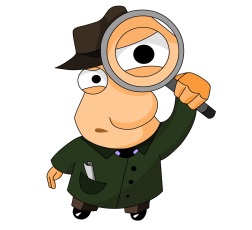 ΧΙΔΑΤΛΟΥΠΞΦΑΝΡΦΡΩΘΕΡΜΟΚΡΑΣΙΑΚΚΟΗΕΣΙΦΖΓΤΜΣΦΓΛΠΝΡΙΔΒΙΘΕΑΗΩΑΠΡΣΟΠΓΜΗΡΕΠΡΣΙΑΕΡΑΣΩΧΣΦΡΛΤΚΕΛΝΜΕΛΩΞΤΥΟΟΙΣΥΟΞΚΠΡΤΡΙΣΑΛΣΜΠαρατηρήστε προσεκτικά τα δύο δείγματα και σημειώστε τις ομοιότητες και τις διαφορές τουςΠαρατηρήστε προσεκτικά τα δύο δείγματα και σημειώστε τις ομοιότητες και τις διαφορές τουςΟμοιότητεςΔιαφορές…………………………………………………………………….........…………………………………………………………………….........…………………………………………………………………….........…………………………………………………………………….........…………………………………………………………………….........…………………………………………………………………….........…………………………………………………………………….........…………………………………………………………………….........…………………………………………………………………….........…………………………………………………………………….........…………………………………………………………………….........……………………………………………………………………........…………………………………………………………………….........…………………………………………………………………….........…………………………………………………………………….........…………………………………………………………………….........…………………………………………………………………….........……………………………………………………………………........…………………………………………………………………….........…………………………………………………………………….........…………………………………………………………………….........…………………………………………………………………….........…………………………………………………………………….........……………………………………………………………………........